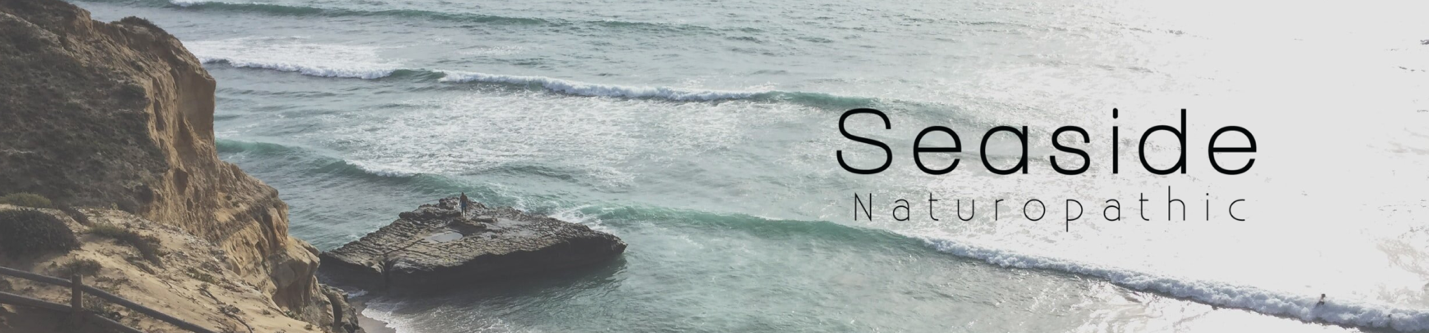 Optimal Fertility LabsWhen it comes to feeling your best, “normal” is often not good enough. That’s why when we look at your labs using OPTIMAL values.Cycle Day 3Estrogen FSHLHAMHDHEA-STestosterone (total and free)SHBGDHTCBCCMPFerritinIron panel Full thyroid panel (TSH, fT3, Ft4, Thyroid antibodies)MTHFRVit DB12/folateRBC MagnesiumCortisol AMHS-CRPCholesterol panel ANA autoimmune 7 Days Post Ovulation:Progesterone Other tests that may be indicated for you.Micronutrient Panel GI Map- for any GI concerns Saliva Adrenal profileAutoimmune panel Food sensitivity testing Genetic testing For the male partner: Semen analysis Serum labs for optimal health 